Grade 6 AssessmentGrade 6 Course Outline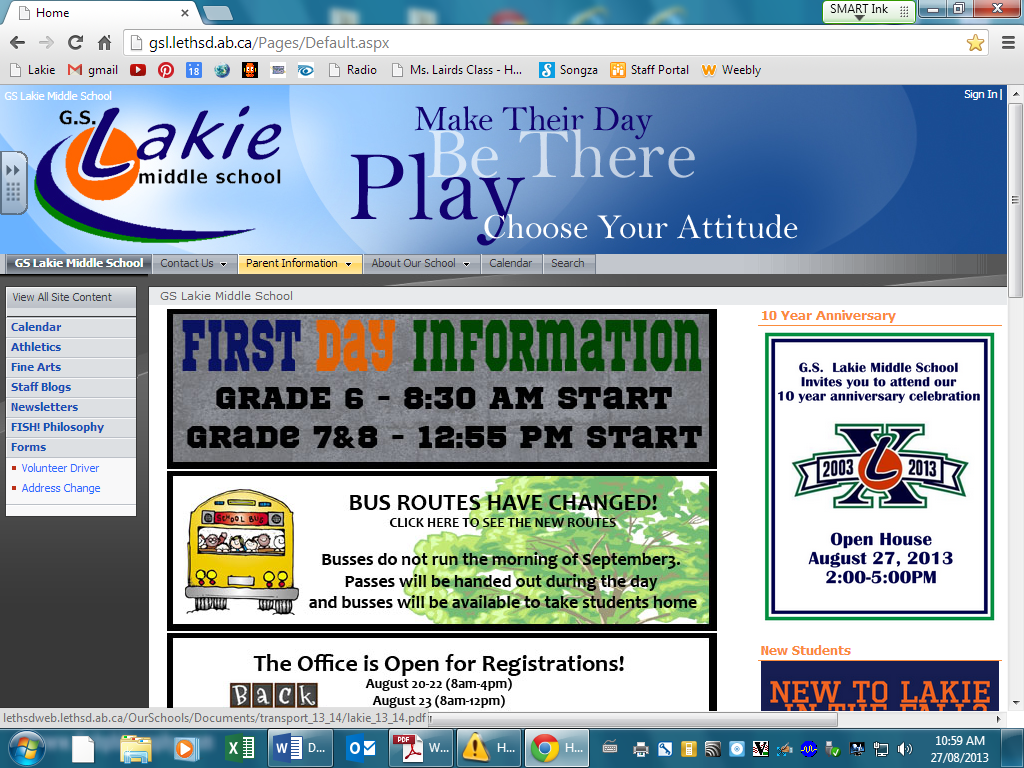 Welcome to G.S. Lakie!Math: 	Mathematics is one way of trying to understand, interpret and describe our world. There are a number of components that define the nature of mathematics and these are woven throughout this program. The components are change, constancy, number sense, patterns, relations, spatial sense, and uncertainty. Science:	Children have a natural curiosity about their surroundings—a desire to explore and investigate, see inside things, find out how things work and find answers to their questions. Learning about science provides a framework for students to understand and interpret the world around them. A science program engages students in a process of inquiry and problem solving in which they develop both knowledge and skills. The purpose of the program is to encourage and stimulate children’s learning by nurturing their sense of wonderment, by developing skill and confidence in investigating their surroundings and by building a foundation of experience and understanding upon which later learning can be based.Language Arts:	Grade 6 students move from understanding and communicating to drawing conclusions about things and trying to convince others.  They learn to think for themselves, revise their ideas and dig to find answers to questions that challenge them.Social Studies:	Students will understand what is democracy and how does it work in Alberta.  Your child will explore how democratic principles are reflected in local and provincial governments.  They’ll also examine historical models of democracy and political roles played by citizens in the past and today.Formative vs. Summative Assessment:	Formative assessment is assessment during instruction/learning time and is designed to provide direction for improvement and adjustment (observation, rough drafts, instructional questions, etc.).  Summative assessment is designed to provide information to be used in making judgements about your achievement at the end of a period of instruction (exams, quizzes, finished projects, final drafts, performance tasks, etc.) Math Units:Number- 18%Number Concepts/OperationsPatterns & Relations- 18%PatternsVariables and EquationsShape & Space- 18% 2D & 2D ShapesTransformationsMeasurement- 18%Perimeter/Area/Volume/AnglesStatistics & Probability- 18%Data AnalysisChance and UncertaintyPAT Final Exam- 10%PAT FinalTotal: 100% CumulativeScience Units:Sky Science- 18%Planets/Moon Phases/EarthEvidence and Investigation-18%Inference/observationEvidence Collection Air & Aerodynamics-18%Properties of Air/Bernoulli’s PrincipleFlight-18%Control surfaces and movementsHelicopters/gliders/hot air balloonsTrees & Forests- 18%EcosystemsTrees & LeavesPAT Final Exam- 10%PAT FinalTotal: 100% CumulativeSocial Studies:Citizens Participating in Decision Making – 50%Local governmentProvincial governmentCharter of Rights and FreedomsAncient Athens and Iroquois Confederacy – 30%Understanding historical models of democracyLocal and Current EventsAnalyzing and critically thinking about news stories locally, provincially and around the worldPAT Final Exam – 10%PAT finalTotal: 100% CumulativeLanguage Arts:Understanding Language – 45%show an understanding of material read in a variety of genres and be able to use organizers and written language to show meaningful connections with textCommunicating Language – 45%be able to communicate using a variety of mediums (written, presentations, audiovisual) and express meaningful thought, ideas and contentthrough communicating language use appropriate grammar, vocabulary and conventions, revising where necessaryPAT Final Exam – 10%PAT FinalTotal: 100% Cumulative